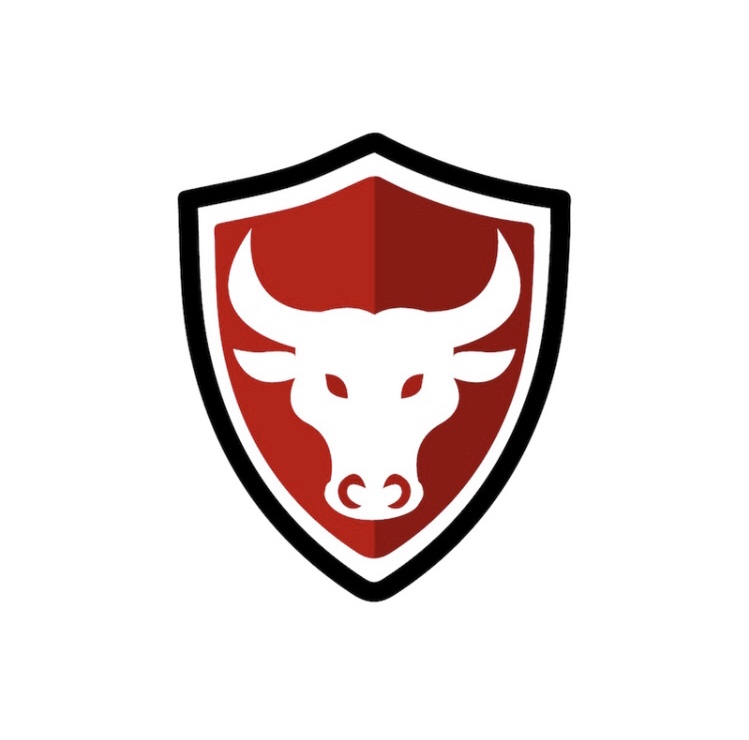 FOCUSED TRADESTRADING CHECK-LIST(DELETE ALL TEXT IN RED! THESE ARE JUST NOTES I HAVE THROWN IN FOR YOU!)BEFORE PLACING ANY TRADE, YOU WANT TO USE THIS TEMPLATE TO ENSURE THAT YOU ARE PUTTING ON A TRADE IN THE RIGHT ENVIRONMENT, IN THE RIGHT DIRECTION, WITH THE SUPPORT OF THE OVERALL MARKET. BE SURE TO START USING THIS CHECKLIST BEFORE ANY TRADE! THE BEST TRADES COME WHEN THE MARKET/SECTOR/PEERS OF YOUR STOCK ARE ALL CONFIRMING THE SAME MOVE!Is the overall market supportive of this trade? Is the sector this stock belongs to supportive of this trade?Are the leaders in this sector supportive of this trade?3 simple questions that are going to make, and save, you a lot of money! Run through these quickly before taking ANY trade, and watch how your results change for the better!NOTE: (when I say “supportive”, I am referring to whether or not our idea is aligned with the overall market-direction.